анализ детского дорожно-транспортного травматизмав Московской области за 8 месяцев 2018 годаЗа 8 месяцев 2018 года на дорогах Московской области зарегистрировано 354 дорожно-транспортных происшествий с участием детей и подростков в возрасте до 16 лет (АППГ – 379, -6,6%), в результате которых 13 юных участников дорожного движения погибли (АППГ – 17, -23,5%) и 392 получили травмы различной степени тяжести (АППГ – 410, -4,4%)Всего за 8 месяцев 2018 года на территории Московской области произошло 3654 учетных ДТП, в которых 579 человек погибли и 4473 получили ранения.Дорожные аварии, в результате которых погибли и пострадали дети, составили 9,7% от общего количества учетных ДТП, погибшие 2,5%, травмированные 8,8%.250 дорожных аварий (АППГ – 275, -9,1%) произошли на территории обслуживания районных отделов Госавтоинспекции (71% от общего количества ДТП), 104 происшествия (АППГ – 104) зарегистрировано в зоне ответственности строевых подразделений (29% от общего количества ДТП).По сравнению с аналогичными показателями прошлого года наибольший рост числа дорожных аварий с участием несовершеннолетних отмечается на территории обслуживания следующих районных и строевых подразделений ГИБДД:- ОГИБДД г.о. Электросталь (2018г. – 4 ДТП, 4 пострадавших; 2017г. –         1 ДТП, 1 пострадавший; +300%);- ОГИБДД г.о. Красногорск (2018г. – 7 ДТП, 8 пострадавших; 2017г. –           2 ДТП, 2 пострадавших; +250%);- ОГИБДД г.о. Павловский Посад (2018г. – 6 ДТП, 1 погибший и                    5 пострадавших; 2017г. – 2 ДТП, 2 пострадавших; +200%);- ОГИБДД Щелковского района (2018г. – 6 ДТП, 6 пострадавших; 2017г. –   3 ДТП, 3 пострадавших; +100%);- ОГИБДД Ногинского района (2018г. – 19 ДТП, 2 погибших и                     17 пострадавших; 2017г. – 10 ДТП, 2 погибших и 8 пострадавших; +90%);- 4 рота ДПС (2018г. – 4 ДТП, 7 пострадавших; 2017г. – 1 ДТП,                 2 пострадавших; +300%);- 2 батальон ДПС (2018г. – 10 ДТП, 13 пострадавших; 2017г. – 4 ДТП,                 4 пострадавших; +150%);- 11 батальон ДПС (2018г. – 11 ДТП, 14 пострадавших; 2017г. – 7 ДТП,              7 пострадавших; +57%).Распределение показателей детского дорожно-транспортного травматизма по месяцамВиды ДТП, в результате которых пострадали или погибли дети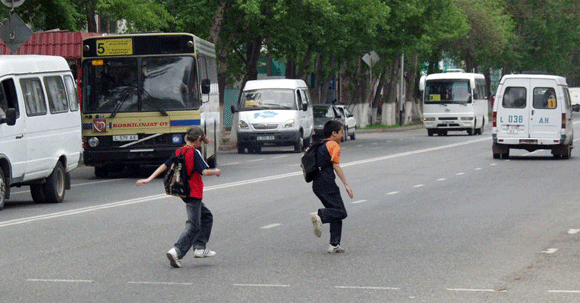 	Самыми распространенными видами происшествий с участием несовершеннолетних являются столкновения транспортных средств и наезды на пешеходов. На их долю приходится 158 и 120 дорожных аварий соответственно. Процентное распределение ДТП с участием пострадавших детей представлено на диаграмме: Распределение погибших в ДТП детей по основным категориям участников дорожного движения	За 8 месяцев 2018 года на территории Московской области в 11 дорожных авариях погибли 13 юных участников дорожного движения (АППГ – 17, -23,5%). ПассажирыВсе погибшие дети-пассажиры стали заложниками ситуаций, находясь в транспортных средствах, которыми управляли родители (взрослые) и осознанно нарушали правила дорожного движения (превышали допустимую скорость, осуществляли выезд на полосу встречного движения и т.д.).ПешеходыВодителиПогибшие дети-водители были допущены к управлению транспортными средствами родителями, которые сами приобрели детям «опасные подарки» и допустили их использование на дорогах общего пользования с нарушениями правил дорожного движения, с учетом отсутствия у несовершеннолетних специального права на управление ТС и без применения мотошлемов и защитной экипировки.Распределение пострадавших в ДТП детейпо основным категориям участников дорожного движенияДети, пострадавшие в результате ДТП, подразделяются на 3 категории участников дорожного движения: пешеходов, пассажиров и водителей.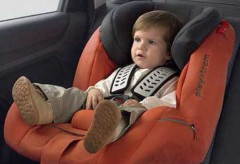 с участием пешеходов произошло 120 ДТП    (АППГ – 151, -20,5%), что составило 34% от общего числа дорожных аварий, в которых 1 ребенок погиб (АППГ – 4, -75%) и 123 получили ранения (АППГ – 153, -19,6%). 46 ДТП (38%) зарегистрировано в зоне действия пешеходного перехода. 92 ребенка - дети школьного возраста (74%), 32 – дошкольники. 59 детей (48%) в момент ДТП находились без сопровождения взрослых. Из всех пострадавших юных пешеходов только 10 (8%) использовали в одежде световозвращающие элементы. Информация о наездах на пешеходовво дворовых территорияхВо дворовых территориях зарегистрировано 25 ДТП (21% от общего количества ДТП с участием пешеходов), в которых 25 детей получили травмы различной степени тяжести.с участием пассажиров зарегистрировано 177 ДТП (АППГ – 166, +6,6%), что составило 50% от общего числа дорожных аварий, в которых 10 детей погибли (АППГ – 10) и 214 получили травмы (АППГ – 197, +8,6%). Перевозка 36 юных пассажиров (16%) осуществлялась с нарушениями ПДД РФ, то есть без применения детских удерживающих устройств и ремней безопасности. с участием юных водителей зарегистрировано 57 ДТП (АППГ – 62, -8%), что составило 16% от общего числа дорожных аварий, в которых 2 ребенка погибли (АППГ – 3, -33,3%) и 55 получили ранения (АППГ - 60, -8%). В 4-х случаях, в момент ДТП, несовершеннолетние находились в сопровождении взрослых, только в 6-ти случаях детьми использовались шлемы, в 1 - защитная экипировка.Распределение пострадавших в ДТП  детей по возрастным категориям В таблице представлены статистические показатели с учетом распределения пострадавших и погибших детей по четырем основным возрастным группам:Долевое распределение детского дорожно-транспортного травматизма, в зависимости от возраста пострадавших детей, представлено на диаграммах:67% ДТП приходится на детей школьного возраста, из которых наибольшему риску подвержены возрастная категория от 7 до 10 лет. Одной из причин значительного количества ДТП со школьниками является то обстоятельство, что детей, обучающихся в образовательных организациях в 2 раза больше, чем дошкольников. Также, данный факт объясняется тем, что в большинстве случаях, школьники находятся на улице и проезжей части без сопровождения взрослых, самостоятельно передвигаются из дома в школу и обратно, посещают всевозможные секции и кружки, тогда как дошкольники, как правило, находятся под присмотром родителей.Распределение показателей детского дорожно-транспортного травматизмав зависимости от погодных условий102 ДТП (29%), при которых погибли или пострадали дети, произошли при неблагоприятных метеорологических условиях (пасмурность, снегопад, дождь). Данное обстоятельство объясняется тем, что при ненастной погоде риск попасть в ДТП значительно возрастает: ухудшается видимость, слышимость, тормозной и остановочный путь транспорта увеличивается и, соответственно, неблагоприятные погодные условия могут косвенно влиять на возникновение дорожных происшествий.Показатели ДТП с участием несовершеннолетних, при которых выявлены недостатки транспортно-эксплуатационного состояния улично-дорожной сетиВ 145 ДТП (41%) с участием детей были выявлены недостатки транспортно-эксплуатационного состояния улично-дорожной сети. В результате данных ДТП 10 несовершеннолетних погибли и 148 получили ранения. Распределение ДТП с участием детей,в зависимости от категории автодорогиКак видно из диаграмм наибольшее количество ДТП регистрируется на дорогах местного (муниципального) значения – 174 ДТП (49%), на региональных дорогах - 103 ДТП (29%), на дорогах федерального значения – 77 (22%) ДТП.Распределение ДТП по времени суток Половина ДТП происходит в период с 15ч.00мин. до 21ч.00мин. (170 ДТП, 48%). Данная тенденция связана с увеличением интенсивности транспортных потоков и активным пребыванием детей на улице. Распределение ДТП по дням неделиДиаграмма показывает, что наиболее аварийным днем за отчетный период является суббота (67 ДТП, 19%). Также, большое количество ДТП фиксируется в пятницу и воскресенье. Данный факт объясняется массовым выездом (возвратом) жителей г. Москвы в Подмосковный регион, а соответственно значительным увеличением плотности дорожного движения.Распределение детей в зависимости от места жительстваНа территории региона в ДТП получают травмы в основном дети, проживающие и обучающиеся в Подмосковье (76%), в 16% - жители г. Москвы, в 8% - других регионов. Распределение основных показателей аварийности, в зависимости от мест проживания пострадавших в ДТП детей, представлено на диаграммах:Диаграммы распределения погибших и раненых детей по местам совершения ДТП       По местам совершения дорожно-транспортные происшествия распределились следующим образом:  164 (42%) ДТП произошло на проезжей части в загородной зоне, 179 (45%) - в городской черте, 49 (13%) - в зоне действия пешеходных переходов. Анализ ДТП, произошедших  по вине детейЗа обозначенный период виновность в совершении дорожных аварий со стороны детей усматривается в 97 ДТП (АППГ – 99, -2%), что составляет 27% от общего количества дорожных аварий, в результате которых 2 ребенка погибли (АППГ – 3, -33%) и 96 получили ранения (АППГ – 97, -1%). Основными нарушениями правил дорожного движения со стороны детей и подростков повлекшими ДТП стали:переход проезжей части в неустановленном месте – 23 нарушения;выход на ПЧ из-за стоящего транспорта – 15 нарушений; нарушения ПДД велосипедистами – 25 нарушений; нарушение ПДД мотоциклистами – 16 нарушений;выход на проезжую часть перед близко идущим транспортом –                                7 нарушений;прочие нарушения – 7 нарушений;неподчинение сигналам пешеходного светофора – 3 нарушения;игра на проезжей части – 1 нарушение.ДТП по вине водителей транспортных средствВиновность со стороны водителей транспортных средств прослеживается в 316 ДТП (АППГ – 316), в результате которых 12 детей погибли (АППГ – 17,  -29%) и 365 получили различные травмы (АППГ - 342, +7%).Основными причинами таких ДТП являются:1. иные нарушения ПДД (нарушения правил движения в жилых зонах, нарушения требований сигналов светофоров, нарушения правил остановки и стоянки, нарушения правил проезда перекрестков) – 159 нарушений;2. нарушения правил проезда пешеходных переходов – 49 нарушений; 3. нарушения установленного скоростного режима – 54 нарушения;4. выезд на полосу встречного движения – 24 нарушения;5. управление транспортными средствами в состоянии опьянения –                        23 нарушения;6. нарушение правил перевозки пассажиров – 7 нарушений.Профилактическая работапо линии пропаганды БДД за 8 месяцев 2018 годаВ целях снижения уровня детского дорожно-транспортного травматизма и привития юным участникам дорожного движения навыков безопасного поведения на улицах и дорогах управлением и структурными подразделениями Госавтоинспекции Подмосковья в течение отчетного периода текущего года проделана значительная информационно-пропагандистская работа с привлечением представителей заинтересованных организаций и ведомств. За 8 месяцев 2018 года опубликовано (вышло в эфир) более 24,6 тыс. тематических материалов в федеральных, региональных и местных средствах массовой информации, из них 3901 статья выпущена в печатных СМИ, 3746 информаций озвучено на радиостанциях, 4117 сюжетов показано на телевидении, 12851 материал размещен в интернет-изданиях, в том числе на сайтах ГУОБДД МВД России и ГУ МВД России по Московской области.	Руководящим составом подразделений Госавтоинспекции проведено 326  брифингов, пресс-конференций, «круглых столов» по тематике БДД. 	Личным составом проведено 6666 профилактических бесед с воспитанниками дошкольных образовательных организаций, 6892 - с учащимися учреждений общего, 503 – с учащимися учреждений дополнительного образования, 524 - со студентами средних и высших учебных заведений.	Всего организовано 3346 массовых информационно-пропагандистских мероприятий по профилактике дорожно-транспортных происшествий и снижению тяжести их последствий, из них 2255 по предупреждению детского дорожно-транспортного травматизма.                                                Управление ГИБДД ГУ МВД России по Московской области Отчетный период8 месяцев8 месяцев+/-абсолютное значениеОтчетный период2017 год2018 год+/-абсолютное значениеКоличество ДТП379354-25Количество погибших в ДТП1713-4Количество раненых410392-18Тяжесть последствий4%3,2%Основные показателиянварьянварьфевральфевральмартмартапрельапрельмаймайиюньиюньиюльиюльавгуставгустОсновные показатели17г18г17г18г17г18г17г18г17г18г17г18г17г18г17г18гКол-во ДТП39    342919352745395267464266506776Кол-во погибших0410512011342033Кол-во раненых45362920372848505475464177597483Тяжесть последствий 010%3,3%011,9%3,5%4%01,8%1,3%6,1%8,9%2,5%03,9%3,5%2017 годВ 8 ДТП погибли 10 детей-пассажиров:4 ребенка перевозилисьбез нарушений ПДД:2 ребенка в возрасте до 7 лет перевозились с использованием детских удерживающих устройств;2 ребенка старше 7 лет перевозились с использованием ремней безопасности.6 детей перевозилисьс нарушениями ПДД:2 ребенка в возрасте до 7 лет, перевозились без использования детских удерживающих устройств;1 ребенок в возрасте старше 7 лет перевозился без использования ремня безопасности;3 ребенка являлись пассажирами мотоциклов (скутеров), перевозились без использования мотошлемов и защитной экипировки.Расположение детей втранспортных средствах6 детей находились на заднем пассажирском сидении автомобиля;1 ребенок находился на переднем пассажирском сидении автомобиля;3 ребенка находились на заднем пассажирском сидении мотоцикла.2018 годВ 8 ДТП погибли 10 детей-пассажиров:6 детей перевозились без нарушений ПДД:2 ребенка в возрасте до 7 лет, перевозились с использованием детских удерживающих устройств;4 ребенка старше 7 лет перевозились с использованием ремней безопасности.                  4 ребенка перевозились с нарушениями ПДД: 3 ребенка в возрасте до 7 лет, перевозились без использования детских удерживающих устройств      (1 – являлся пассажиром маршрутного ТС);1 ребенок являлся пассажиром мотоцикла, перевозился без использования мотошлема и защитной экипировки.Расположение детей в транспортных средствах7 детей находились на задних пассажирских сидениях автомобилей;1 ребенок находился на переднем сидении автомобиля;1 ребенок находился в салоне маршрутного ТС;1 ребенок находился на заднем пассажирском сидении мотоцикла.из 4-х погибших детей – пешеходов:3 – ребенка дошкольного возраста (до 7 лет);1 ребенок школьного возраста (старше 7 лет);4 ДТП – вне зоны действия пешеходного перехода;3 – дети находились в сопровождении взрослых;1 – ребенок находился в сопровождении взрослого;- в 2 случаях в одежде детей световозвращающие элементы отсутствовали.1 погибший пешеход:дошкольного возраста (до 7 лет);в зоны действия пешеходного перехода;находился в сопровождении взрослого;- световозвращающие элементы отсутствовали.3 ребенка являлись водителями            (2 велосипедиста и 1 мотоциклист):3 - без шлема;3 - без спец. защиты;3 - без сопровождения взрослых.2 ребенка являлись водителями            (1 управлял квадроциклом и 1 мотоциклом):1 - без шлема;1 – в шлеме;2 - без спец. защиты;2 - без сопровождения взрослых.Основные возрастные категорииДТП%дошкольники  до 7 лет11733школьники начальных классов от 7 до 10 лет10028школьники средних классов от 10 до 14 лет7421школьники старших классов от 14 до 16 лет6318ИТОГО:354100Период времениДТППогиблоРанено00ч.00мин. – 07ч.00мин.1721907ч.00мин. – 09ч.00мин.1801909ч.00мин. – 12ч.00мин.4725612ч.00мин. – 15ч.00мин.6917515ч.00мин. – 18ч.00мин.91210518ч.00мин. – 21ч.00мин.7948021ч.00мин. – 24ч.00мин.33238ВСЕГО:35413392День неделиДТППогиблоРаненоПонедельник41143Вторник50154Среда48054Четверг53164Пятница49650Суббота67475Воскресенье46052ВСЕГО:35413392                             Место жительства детейДТПДТППогиблоПогиблоРаненоРанено                             Место жительства детей2018г.% от общего кол-ва ДТП2018г.% от общего кол-ва погибших2018г.% от общего кол-ва пострадавших детейМосковскаяобласть28976118529375г. Москва61162156316Иные регионы29800369